PROJEKTNI PREDLOGINDIVIDUALNO KULTURNO STVARALAŠTVOBudžet popuniti u sljedećoj formi, uz navođenje, ukoliko očekujete i od drugih izvora finansiranja (od koga to očekujete i u kojem dijelu budžeta):IZJAVA OVLAŠĆENOG LICAIZJAVLJENO:          ____________________	                        _______________                    (mjesto, datum)	                  (ime i prezime autora/ke)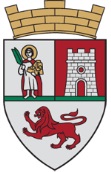 Crna GoraOpština KotorSekretarijat za kulturu, sport i društvene djelatnostiStari grad 31785330 Kotor, Crna Goratel. +382(0)32 325 874fax. +382(0)32 325 874kultura@kotor.mewww.kotor.mea. osnovni podaci O PREDLOŽENOM PROJEKTUNaziv projektaIme i prezime autora/keKontakt telefonE-mailBroj tekućeg žiro računa Broj lične karteUkupan budžet projektaTrajanje projekta (koliko mjeseci) sa definisanim rokom završetkaOPIS PROJEKTA ( Ovaj dio ne treba biti duži od jedne stranice)REFERENCE (Radna biografija autora/ke, pregled dosadašnjeg rada I projekata)SARADNICI NA PROJEKTU UKOLIKO STE RANIJE DOBIJALI SREDSTVA OD OPŠTINE KOTOR, NAVEDITE GODINU, NAZIV PROJEKTA I IZNOS PODRŠKE UKOLIKO STE RANIJE DOBIJALI SREDSTVA OD OPŠTINE KOTOR, NAVEDITE GODINU, NAZIV PROJEKTA I IZNOS PODRŠKE UKOLIKO STE RANIJE DOBIJALI SREDSTVA OD OPŠTINE KOTOR, NAVEDITE GODINU, NAZIV PROJEKTA I IZNOS PODRŠKE Naziv projektaGodina realizacijeOdobreni iznosBUDŽETRb.Kategorija troškovaUkupno (euro)Drugi izvori (euro)Potražuje se od Opštine (euro)Ukupni troškoviDoprinos (učešće) aplikanta u budžetu projektaDoprinos (učešće) aplikanta u budžetu projektaMaterijalno učešće (opišite)                                    EURNovčano učešće                                    EURDoprinos drugih donatora (navesti sve izvore i iznose očekivanih sredstava)Doprinos drugih donatora (navesti sve izvore i iznose očekivanih sredstava)DonatorIznos1.                                           EUR2.                                           EURUkupno                                           EURUkupan iznos koji se traži od Opštine  EURUkupni iznos sredstva potrebih za realizaciju projektaEURSvojeručnim potpisom na ovom prijavnom obrascu potvrđujem:da za traženi iznos  nisam dobila sredstva od drugog donatorada su podaci navedeni u projektnom predlogu istinitida sam/nisam kandidovala projekat (sljedećim) donatorima na razmatranje u prethodnom periodu ili u vrijeme predaje na konkurs Opštine:____________________________              ________________             (naziv donatora)                                     (za iznos od)____________________________              ________________             (naziv donatora)                                     (za iznos od)____________________________              ________________             (naziv donatora)                                     (za iznos od)